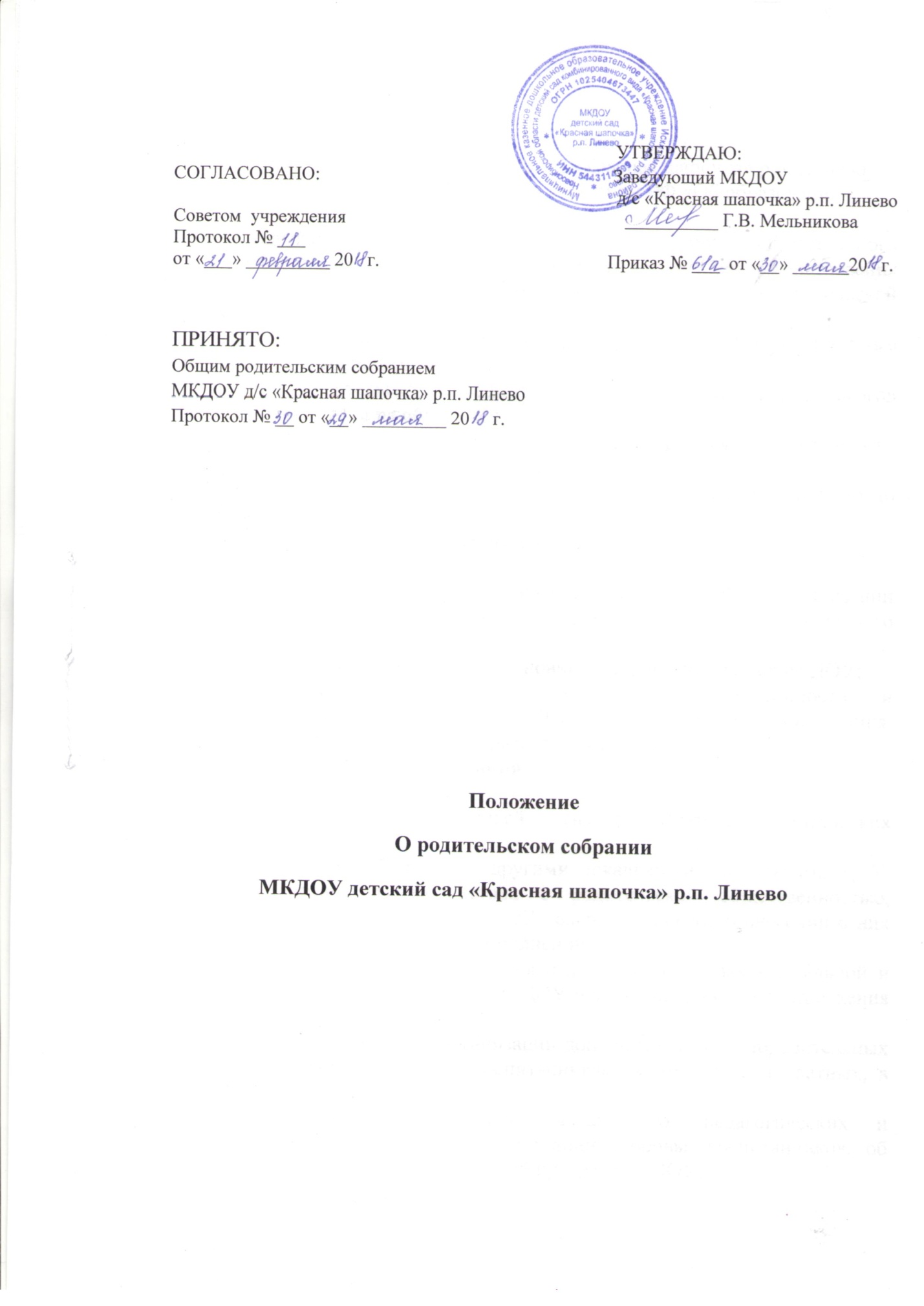                                                                                                УТВЕРЖДАЮ:СОГЛАСОВАНО:                                                               Заведующий МКДОУ                                                                                               д/с «Красная шапочка» р.п. ЛиневоСоветом  учреждения                                                            __________ Г.В. МельниковаПротокол № ___ от «___» _________ 20   г.                                                 Приказ № ___  от «__» ______20   г.ПРИНЯТО:Общим родительским собраниемМКДОУ д/с «Красная шапочка» р.п. ЛиневоПротокол № __ от «__» _________ 20     г.                                       Положение О родительском собрании МКДОУ детский сад «Красная шапочка» р.п. Линево1.Общие положения1.1. Настоящее положение регламентирует деятельность  родительского  собрания родителей  МКДОУ детский сад «Красная шапочка» р.п. Линево  (далее по тексту – ДОУ) в соответствии с Законом РФ «Об образовании», Семейным кодексом РФ, Уставом ДОУ.1.2.Родительское собрание – коллегиальный орган общественного самоуправления ДОУ, действующий в целях развития и совершенствования воспитательного и образовательного процесса, взаимодействия родительской общественности и учреждения.1.3. В состав Родительского собрания входят все родители (законные представители) воспитанников ДОУ.1.4. Решения Родительского собрания рассматриваются на Совете педагогов и при необходимости на общем собрании ДОУ.1.5. Изменения и дополнения в настоящее положение вносятся Родительским собранием ДОУ и принимаются на его заседании.1.6. Срок данного положения не ограничен. Данное положение действует до принятия нового.2. Основные задачи Родительского собрания:2.1.Задачи:-совместная работа Родительского собрания и ДОУ по реализации государственной, областной, политики в области дошкольного образования;- рассмотрение и обсуждение основных направлений развития ДОУ;- координация действий родительской общественности и педагогического коллектива ДОУ по вопросам образования, воспитания, оздоровления и развития воспитанников.3.Функции Родительского собрания3.1.Родительское собрание ДОУ:- выбирает Совет родителей  (из председателей родительских комитетов в группах);- знакомится с Уставом и другими локальными документами ДОУ, касающимися взаимодействия с родительской общественностью, поручает Совету родителей ДОУ решение вопросов о внесении в них необходимых изменений и дополнений;- изучает основные направления оздоровительной, воспитательной и образовательной деятельности  ДОУ или группы, вносит предложения по их совершенствованию;- обсуждает проблемы организации дополнительных оздоровительных и образовательных услуг воспитанникам, в том числе и платных, в Учреждении (группе);- заслушивает информацию заведующего, педагогических и медицинских работников о состоянии здоровья воспитанников, об итогах освоения образовательной программы  ДОУ;- вносит предложения по совершенствованию педагогического процесса в ДОУ;- участвует в планировании совместных с родителями (законными представителями) мероприятий в ДОУ или группе;- принимает участие в оказании  ДОУ или  группе в укреплении посильной помощи материально-технической базы  ДОУ;- планирует организацию мероприятий с детьми сверх годового плана, обеспечение их подарками к новогоднему и другим праздникам;- принимает решение об оказании благотворительной помощи, направленной на развитие ДОУ, совершенствования педагогического процесса в группе.4. Права Родительского собрания:4.1. Родительское собрание имеет право выбирать  Совет родителей ДОУ или группы, требовать у родительского комитета ДОУ) выполнения и (или) контроля выполнения его решений.4.2.Каждый член Родительского собрания имеет право потребовать обсуждения Родительским собранием любого вопроса, входящего в его компетенцию, если это предложение поддержат не менее одной трети членов Родительского собрания. При несогласии с решением Родительского собрания высказывать  свое мотивированное мнение, которое должно быть занесено в протокол.5. Организация управлением Родительским собранием.5.1. Родительское собрание избирает из своего состава Родительский комитет ДОУ5.2. Родительское собрание выбирает председателя и секретаря сроком на один учебный год.5.3.Общее Родительское собрание ДОУ ведет заведующий совместно с председателем Родительского комитета ДОУ.5.4. На заседании Родительского собрания ДОУ присутствуют(по мере необходимости) педагоги и специалисты ДОУ.5.5.Родительское собрание работает по плану, составляющему часть годового плана работы  ДОУ.5.6. Общее Родительское собрание собирается не реже 2 раз в год, групповое родительское собрание – не реже 1 раза в квартал.5.7. Заседания Родительского собрания правомочны, если на них присутствует не менее половины всех родителей (законных представителей) воспитанников ДОУ5.8. Решение Родительского собрания принимается открытым голосованием и считается принятым, если за него проголосовало не менее двух третей присутствующих.5.9.Организацию выполнения решений Родительского собрания осуществляет Родительский комитет ДОУ совместно с заведующим Родительский комитет группы.5.10. Непосредственным выполнением решений занимаются ответственные лица, указанные в протоколе заседания Родительского собрания. Результаты докладываются на следующем заседании.6. Делопроизводство.6.1. Заседание родительского собрания оформляется протоколом.6.2. Протоколы подписываются председателем и секретарем Родительского собрания. Нумерация протоколов ведется с начала учебного года.6.3.Книга протоколов Родительского собрания нумеруется постранично, прошнуровывается, скрепляется подписью заведующего ДОУ и печатью. Хранится в делах 5 лет и передается по акту (при передаче в архив, при смене руководителя)6.4.Тетрадь протоколов Родительского собрания группы хранится у воспитателей группы с момента комплектации группы до выпуска детей в школу.